                               فرم پرسشنامه استخدام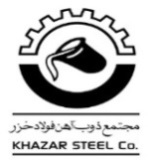 Khazar steel.co                                                                            اطلاعات شخصی :نام و نام خانوادگی :                                                            نام پدر:                               شماره شناسنامه:                             ملّیت :   وضعیت تأهل: مجرد              متاهل           کد ملی :                                                         محل صدور شناسنامه :محل تولد :                                               تاریخ تولد :  ............/............../.......13   دین (مذهب):                             گروه خونی :خدمت نظام وظیفه : انجام داده               معاف از خدمت                ذکر نوع و علّت معافیت سوابق تحصیلی و آموزشی: تجربیات شغلی: اکنون مشغول به کار می باشید ؟      بلی              خیر               - در صورت لزوم ارائه گواهی اشتغال الزامی می باشدآشنایی به زبان های خارجی :زبان انگلیسی ( خواندن، نوشتن و مکالمه) :    ضعیف                       متوسط                       خوب                         عالیزبان ............ ( خواندن، نوشتن و مکالمه) :   ضعیف                       متوسط                       خوب                         عالیآشنایی با کامپیوتر و سایر دوره ها :Windows         Word         Excell         Acess          Internet         PowerPoint          Type      سایر     گواهینامه دوره های فنی حرفه ای و یا موسسات آموزشی :دو نفر از کسانی که شما را به خوبی می شناسند و هیچگونه نسبت فامیلی با شما ندارند را ذکر کنید: آیا دارای سابقه بیماری، بستری و نقص عضو می باشید ؟  بلی              خیر           نوع و علّتآیا دارای سابقه محکومیت قضایی هستید؟                       بلی              خیر           نوع و علّتآیا دخانیات مصرف می کنید؟                                            بلی              خیر                  مقدارآیا دارای گواهینامه رانندگی می باشید؟                           بلی              خیر                     نوععنوان شغل مورد نظر شما  ؟                                     جایگزین                                                 نیروی جدید:   حقوق مورد نظر شما ؟      قانون کار                  توافقی                     سایر مبالغ  در چه مشاغل و حرفه هایی غیر از شغل مورد تقاضا تجربه کاری دارید ؟  پیش از این در مجتمع ذوب آهن فولاد خزر اشتغال به کار داشته اید ؟  بلی            خیر         علّت قطع همکاری آیا کسانی را در این شرکت می شناسید؟    بلی               خیر            ذکر اسامی            آیا دارای سابقه پرداخت بیمه هستید ؟            بلی           خیر            مدت - شماره بیمه   -                        در حال حاضر از بیمه بیکاری استفاده میکنید ؟ بلی          خیر           زمان شروع استفادهافراد  تحت تکفل  :بدینوسیله صحت کلیه اطلاعات مندرج در این فرم را تأیید و گواهی می نمایم و چنانچه خلاف آن اثبات شد، مسئولیت کلیه عواقب قانونی آن بر عهده اینجانب می باشد.نام و نام خانوادگی، امضاء – تاریخ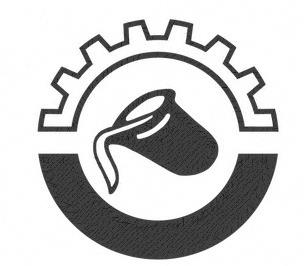 توضیحات:مدرک تحصیلی(به ترتیب )رشته تحصیلیمعدل کلتاریخ شروعتاریخ پایاننام موسسه آموزشیشهر-کشورنام سازمان یا شرکت(به ترتیب از آخرین سابقه)سمت / شغلمدت سابقهتاریخ  شروع و پایانآخرین فیش حقوق و مزایا (ریال)علت ترک خدمتتلفن سازمان یا شرکتنام دوره آموزشینام موسسه آموزشیمدت دورهتاریخ شروعتاریخ پایانتوضیحاتنام و نام خانوادگینسبتشغلنشانی و محل کارتلفننام و نام خانوادگینسبتشغل